1.3.2. Begriffe bei der ReflexionFür die Reflexion legen wir folgende Begriffe fest: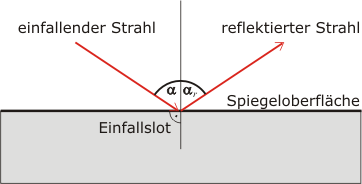 Für das einfallende Lichtbündel zeichnen wir den einfallenden Strahl.In dem Punkt, in dem der einfallende Strahl auf den Spiegel trifft, zeichnen wir das Einfallslot als Senkrechte zur Spiegelachse.Für das reflektierte Lichtbündel zeichnen wir den reflektierten Strahl.Der Einfallswinkel α liegt zwischen dem einfallenden Strahl und dem Einfallslot.Der Reflexionswinkel α‘ liegt zwischen dem reflektierten Strahl und dem Einfallslot.